Detta händer hos oss på Kyrkans ungdomsgård i Arbrå!  Våren  2020Måndagar:  Stor och liten , kl.9.00 – 11.30                                     	Juniorer åk 3, kl.14.10 – 15.30Tisdagar:   Mini-miniorer F klass , kl.13.30 – 15.00	 Öppet hus åk 6– 7,kl.15.30 – 17.00- jämn veckaOnsdagar :  Stor och liten, kl. 9.00-11.30                    Baby-barn sång, kl. 10.00	  Juniorer åk 4- 5 , kl.14.15 – 15.30Torsdagar : Miniorer åk 1 jämn vecka, åk 2 ojämn vecka ,kl. 14 – 15.30V. 3 Verksamheten startar för terminen.V.4 Tisdag 21/1 Öppet hus gruppen startar för åk 6-7, kl. 15.30-17V. 5 Söndag 2/2  Familjegudstjänst  med dop fest och ”drop in dop! Arbrå kyrka kl.13.00. Alla är inbjudna till att fira dopet med oss och fika buffé i Sockenstugan efteråt! V.6 Tisdag 4/2  Öppet hus för år 6 -7 kl. 15.30-17V.7 Tisdag 11/2 Verksamheten INSTÄLLD pga. möte.V. 8  Onsdag 19/2  kl. 16-18.00 .Bytardag med mat. Bytarboden är öppen, och vi äter tillsammans en enklare måltid kl.16.30 – 17.30. Fynda eller skänk till bytarboden!   Tisdag 19/2 Öppet hus för år 6 -7 kl. 15.30–17V.10  SPORTLOV- ingen ordinarie verksamhet förutom:Måndag 2/3 Stor och liten kl. 9.00–11.30Sportlovsaktivitet – Tisdag 3/3 Gratis skidåkning i Koldemoåsen. Vi bjuder på korv med bröd och festis. Välkommen och träffa oss i backen!Onsdag 4/3 Stor och liten kl.9-11.30Baby-barn sång kl.10V.12 Tisdag 17/3 Öppet hus för år 6 -7 kl. 15.30-17Onsdag 18/3 ”Våffelfest + bytarboden är öppen kl.16-18. V.14 Tisdag 31/3 Öppet hus för år 6 – 7 kl.15.30 – 17Torsdag 2/4 Påsk pyssel för vuxna kl.18-21. Vi gör en egen blomster grupp, medtag egen korg el kruka att plantera i. mer info kommer.V. 16 PÅSKLOV- ingen ordinarie verksamhet förutom:Tisdag 14/4 Öppet hus för åk 6-7 kl.15.30–17Onsdag 15/4 Stor och liten kl.9-11.30Baby-barn sång kl.10 Onsdag 15/4 kl. 16-18. Bytardag med mat. Bytarboden är öppen och vi äter tillsammans en enklare måltid kl.16.30 – 17.30. Fynda eller skänk till bytarboden!V.18 Tisdag 28/4 Öppet hus för år 6 – 7 kl.15.30 – 17V.19 Tisdag 5/5 Planteringsdag på kyrkogårdarna i Arbrå och undersvik kl.16-17. Vi bjuder på blommor och fika!Onsdag 6/5  Verksamheten INSTÄLLD pga. möte.V.20 Tisdag 12/5 Öppet hus för år 6 – 7  kl. 15.30 – 17Onsdag 13/5 kl. 16-18. Bytardag med mat. Bytarboden är öppen och vi äter tillsammans en enklare måltid kl.16.30 – 17.30. Fynda eller skänk till bytarboden!Tisdag 26/5 Öppet hus för år 6 - 7  kl. 15.30 - 17V. 23 Lördag 6/6  kl. 13-16.00  ”Barnens dag”  Avslutning för alla grupper och stor fest i trädgården med ,tattoo, pyssel, häst och vagn, fiskdamm och stort tårtkalas. Välkommen hela familjen!V.24 Onsdag 10/6 kl.16-18 Bytardag med mat, sista för terminen. Bytarboden är öppen och vi äter tillsammans en enklare måltid kl.16.30–17.30. Fynda eller skänk!→Bytarboden är öppen Månd – Torsd. Kl. 9.00 – 16.00→Du kan följa oss och få information om verksamheten på vår Facebook sida:Ungdomsgården Arbrå-Undersvik församling→Kontaktuppgifter till oss:Adress: Knektvägen 2, 820 10 ArbråTelenr: Åsa Malm 0278- 401 22 ,  mobil 072 - 738 33 11Rose-Marie Persson 0278 – 401 21, mobil 072 – 542 33 55              OBS! (reservation för ändringar)                         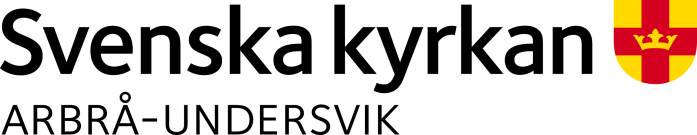 